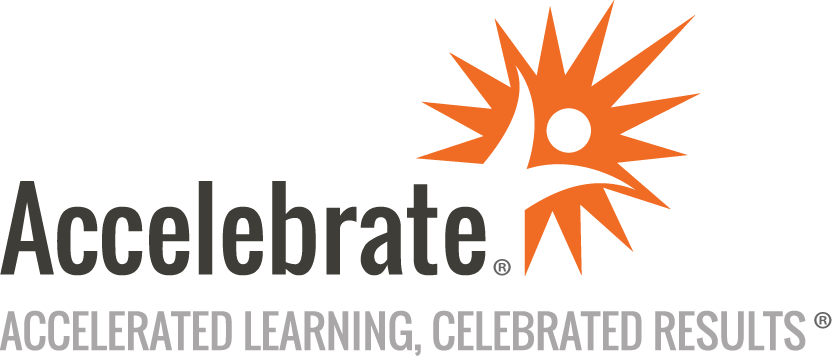 ChatGPT BasicsCourse Number: AI-101WA
Duration: 1 dayOverviewFrom interacting with chatbots to crafting witty social media posts to writing formal business emails, ChatGPT has made its way into almost every aspect of our lives. This ChatGPT course teaches attendees how to use ChatGPT to elicit precise responses for content generation, information retrieval, and natural human conversations. By the end of the training, attendees will have the skills and confidence to leverage ChatGPT's capabilities for almost any content creation task. This class gives students the skills to craft effective prompts to guide OpenAI’s ChatGPT chatbot to generate desired outputs. PrerequisitesNo prior experience is presumed.MaterialsAll ChatGPT training students receive comprehensive courseware.Software Needed on Each Student PCAll attendees must have a modern web browser and an Internet connection.ObjectivesUnderstand what ChatGPT isUnderstand the most practical applications of ChatGPTGenerate text using ChatGPTFind information with ChatGPTUse ChatGPT to have human-like conversationsUnderstand the potential future impact of ChatGPT-like modelsOutlineIntroductionWhat is Generative AI and ChatGPT? How to use ChatGPTSign up for a free ChatGPT accountPractical applications of ChatGPTHow to communicate with ChatGPTPrompt engineeringBasic promptsZero-shot promptingFew-shot promptingChain-of-thought promptingUsing ChatGPT for Generating Text Practical applicationsPrompt engineering for text generationChatGPT for generating textUsing ChatGPT for Information Retrieval Practical applicationsPrompt engineering for information retrievalChatGPT for information retrievalUsing ChatGPT for Human-Like Conversations Practical applicationsPrompt engineering for conversational AIChatting with ChatGPTOther Practical Uses (coding, math) Can ChatGPT be trusted?Bias and ethical considerationsLimitations of ChatGPTOther ChatGPT-like language modelsThe future of ChatGPT-like language modelsConclusion